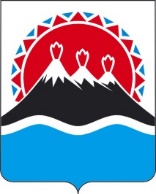 МИНИСТЕРСТВО ПО ЧРЕЗВЫЧАЙНЫМ СИТУАЦИЯМКАМЧАТСКОГО КРАЯПРИКАЗ В соответствии с приказом Министерства финансов Российской Федерации от 18.11.2022 г. № 172н «Об утверждении общих требований к регламенту реализации полномочий администратора доходов бюджета по взысканию дебиторской задолженности по платежам в бюджет, пеням и штрафам по ним»ПРИКАЗЫВАЮ:1. Утвердить регламент реализации полномочий администратора доходов бюджета по взысканию дебиторской задолженности по платежам в бюджет, пеням и штрафам по ним согласно приложению к настоящему приказу.2. Настоящий приказ вступает в силу после его официального опубликования.Приложение к приказу Министерствапо чрезвычайным ситуациям Камчатского краяРегламент
реализации полномочий администратора доходов бюджета по взысканию дебиторской задолженности по платежам в бюджет, пеням и штрафам по нимОбщие положенияl. Настоящий Регламент устанавливает порядок реализации для  министерства по чрезвычайным ситуациям Камчатского края (далее – Министерство) и краевого государственного казенного учреждения «Центр обеспечения действий по гражданской обороне, чрезвычайным ситуациям и пожарной безопасности в Камчатском крае» (далее – КГКУ «ЦОД») полномочий администратора доходов краевого бюджета по взысканию дебиторской задолженности по платежам в бюджет, пеням и штрафам по ним, являющимся источниками формирования доходов бюд-жета Камчатского края, за исключением платежей, предусмотрен-ных  законодательством о налогах и сборах, об обязательном соцстраховании от несчастных случаев на производстве и профзаболеваний, правом Евразийского экономического союза и законодательством Российской Федерации о таможенном регулировании.2. Ответственными за работу с дебиторской задолженностью по доходам, являются:          1)  структурные подразделения (сотрудники) Министерства;2)  структурные подразделения (сотрудники) КГКУ «ЦОД».2.  Мероприятия по недопущению образования просроченной дебиторской задолженности по доходам, выявлению факторов, влияющих на образование просроченной дебиторской задолженности по доходам3. Структурные подразделения (сотрудники) Министерства, структурные подразделения (сотрудники) КГКУ «ЦОД» в порядке и сроки, предусмотренные законодательством или государственным контрактом либо договором, а в случае если такие сроки не установлены – ежегодно, осуществляет следующие мероприятия по недопущению образования просроченной дебиторской задолженности по доходам, выявлению факторов, влияющих на образование просроченной дебиторской задолженности по доходам:1) контролирует правильность исчисления, полноту и своевременность осуществления платежей в краевой бюджет, пеней и штрафов по ним, по закрепленным источникам доходов краевого бюджета за Министерством и КГКУ «ЦОД», как за администраторами доходов, в том числе контролирует:        а) фактическое зачисление платежей в краевой бюджет в размерах и сроки, установленные законодательством Российской Федерации, государственным контрактом или договором, соглашением;        б) исполнение графика платежей в связи с предоставлением отсрочки или рассрочки уплаты платежей и погашением дебиторской задолженности по доходам, образовавшейся в связи с неисполнением графика уплаты платежей в краевой бюджет, а также за начисление процентов за предоставленную отсрочку или рассрочку и пени, штрафы за просрочку уплаты платежей в краевой бюджет в порядке и случаях, предусмотренных законодательством Российской Федерации;         в)  своевременное начисление неустойки, штрафов и пени;         г) своевременное составление первичных учетных документов, обосновы-вающих возникновение дебиторской задолженности или оформляющих операции по ее увеличению или уменьшению (списанию), а также своевременное их отражение в бюджетном учете;2) ежегодно обеспечивает проведение анализа расчетов с должниками, включая сверку данных по доходам краевого бюджета, в том числе в целях оценки ожидаемых результатов работы по взысканию дебиторской задолженности по доходам, признания дебиторской задолженности по доходам сомнительной;3)  в части дебиторской задолженности по доходам, ежегодно раз в квартал проводит мониторинг финансового или платежного состояния должников, в том числе при проведении мероприятий по инвентаризации дебиторской задолженности по доходам на предмет: а) наличия сведений о взыскании с должника денежных средств в рамках исполнительного производства;           б) наличия сведений о возбуждении в отношении должника дела о банкротстве;4) своевременно направляет предложения в постоянно действующую комиссию по поступлению и выбытию активов (далее – комиссия), для принятия решения о признании безнадежной к взысканию задолженности по платежам в краевой бюджет и ее списании. 3. Мероприятия по урегулированию дебиторской задолженности по доходам в досудебном порядке4. Мероприятия по урегулированию дебиторской задолженности по доходам в досудебном порядке (со дня истечения срока уплаты соответствующего платежа в краевой бюджет, пеней, штрафов до начала работы по их принудительному взысканию) включают в себя:1) структурные подразделения (сотрудники) Министерства, структурные подразделения (сотрудники) КГКУ «ЦОД» направляют требования должнику о погашении в досудебном порядке образовавшейся задолженности в случаях, когда денежное обязательство не предусматривает срок его исполнения и не содержит условия, позволяющего определить этот срок, а равно в случаях, когда срок исполнения обязательства определен моментом востребования;2) структурные подразделения (сотрудники) Министерства, структурные подразделения (сотрудники) КГКУ «ЦОД» направляют претензии должнику о погашении образовавшейся задолженности в досудебном порядке в установленный законом или договором (государственным контрактом, соглашением) срок досудебного урегулирования в случае, когда претензионный порядок урегулирования предусмотрен процессуальным законодательством Российской Федерации, договором (государственным контрактом, соглашением);3) структурные подразделения (сотрудники) Министерства, структурные подразделения (сотрудники) КГКУ «ЦОД» рассматривают вопрос о возможности расторжения государственного контракта или договора, предоставления отсрочки или рассрочки платежа, реструктуризации дебиторской задолженности по доходам в порядке, в сроки и в случаях, предусмотренных законодательством Российской Федерации, государственным контрактом, договором или соглашением;4) структурные подразделения (сотрудники) Министерства, структурные подразделения (сотрудники) КГКУ «ЦОД» представляют интересы Министерства и КГКУ «ЦОД» в случае возникновения процедур банкротства должника по дебиторской задолженности по доходам в порядке, в сроки и в случаях, предусмотренных законодательством о банкротстве Российской Федерации;5) структурные подразделения (сотрудники) Министерства, структурные подразделения (сотрудники) КГКУ «ЦОД» могут информировать посредством телефонной связи должника по дебиторской задолженности по доходам в течение срока добровольного погашения задолженности.5. Структурные подразделения (сотрудники) Министерства, структурные подразделения (сотрудники) КГКУ «ЦОД» при выявлении в ходе контроля за поступлением доходов в краевой бюджет нарушений контрагентом условий договора (государственного контракта, соглашения) в части, касающейся уплаты денежных средств, в срок не позднее 30 календарных дней с момента образования просроченной дебиторской задолженности:1)  производит расчет задолженности по пеням и штрафам;2)  направляет должнику требование (претензию) о погашении задолженности в пятнадцатидневный срок с приложением расчета задолженности по пеням и штрафам.4. Мероприятия по принудительному взысканию дебиторской задолженности6. При отсутствии добровольного исполнения требования (претензии) должником в установленный для погашения задолженности срок, взыскание задолженности производится в судебном порядке.7. Структурные подразделения (сотрудники) Министерства, структурные подразделения (сотрудники) КГКУ «ЦОД» в течение 30 рабочих дней с даты получения информации, указанной в часте 6 настоящего регламента, подготавливает и направляет исковое заявление о взыскании просроченной дебиторской задолженности в суд.8. В течение 10 рабочих дней со дня поступления в структурные подразделения Министерства, структурные подразделения КГКУ «ЦОД» исполнительного документа, направляют его для принудительного исполнения в порядке, установленном действующим законодательством.9. При принятии судом решения о полном (частичном) отказе в удовлетворении заявленных требований, структурные подразделения (сотрудники) Министерства, структурные подразделения (сотрудники) КГКУ «ЦОД» обеспечивают принятие исчерпывающих мер по обжалованию судебных актов.10. Документы о ходе претензионно-исковой работы по взысканию задолженности, в том числе судебные акты, на бумажном носителе хранятся в структурных подразделениях Министерства, структурных подразделениях КГКУ «ЦОД».5. Мероприятия по наблюдению (в том числе за возможностью взыскания дебиторской задолженности по доходам в случае изменения имущественного положения должника) за платежеспособностью должника в целях обеспечения исполнения дебиторской задолженности по доходам11. На стадии принудительного исполнения службой судебных приставов судебных актов о взыскании просроченной дебиторской задолженности с должника, структурные подразделения (сотрудники) Министерства, структурные подразделения (сотрудники) КГКУ «ЦОД» осуществляют, при необходимости, взаимодействие с Федеральной службой судебных приставов по Камчатскому краю, включающее в себя:1) запрос информации о мероприятиях, проводимых приставом-исполнителем, о сумме непогашенной задолженности, о наличии данных об объявлении розыска должника, его имущества, об изменении состояния счета (счетов) должника, его имущества и т.д.;2) проводит мониторинг эффективности взыскания просроченной дебиторской задолженности в рамках исполнительного производства.[Дата регистрации] № [Номер документа]г. Петропавловск-КамчатскийОб утверждении регламента реализации полномочий администратора доходов бюджета по взысканию дебиторской задолженности по платежам в бюджет, пеням и штрафам по нимМинистр[горизонтальный штамп подписи 1]                  С.В. Лебедевот[REGDATESTAMP]№[REGNUMSTAMP]